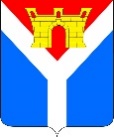   Совет Усть-Лабинского городского поселения    Усть-Лабинского района    РЕШЕНИЕот 26.09.2022 г.					                                	                 № 9  г. Усть-Лабинск                                                                                  протокол № 43  О внесении изменений в решение Совета Усть-Лабинского городского поселения Усть-Лабинского района от 30 сентября 2021 года № 3 протокол № 33 «Об утверждении Положения о муниципальном жилищном контроле на территории Усть-Лабинского городского поселения Усть-Лабинского района» В соответствии с Жилищным кодексом Российской Федерации, федеральными законами от 06 октября 2003 г. № 131- ФЗ «Об общих принципах организации местного самоуправления в Российской Федерации», от 02 мая 2006 г. № 59-ФЗ «О порядке рассмотрения обращений граждан Российской Федерации», от 31 июля 2020 г. № 248-ФЗ «О государственном контроле (надзоре) и муниципальном контроле в Российской Федерации», приказом Министерства строительства и жилищно-коммунального хозяйства Российской Федерации от 23 декабря 2021 г. № 990/пр 
«Об утверждении типовых индикаторов риска нарушения обязательных требований, используемых для определения необходимости проведения внеплановых проверок при осуществлении государственного жилищного надзора и муниципального жилищного контроля», Уставом Усть-Лабинского городского поселения Усть-Лабинского района, Совет Усть-Лабинского городского поселения Усть-Лабинского района РЕШИЛ:1. Внести в решение Совета Усть-Лабинского городского поселения Усть-Лабинского района от 30 сентября 2021 г. № 3 протокол № 33 
«Об утверждении Положения о муниципальном жилищном контроле на территории Усть-Лабинского городского поселения Усть-Лабинского района» следующие изменения:1) абзац 2 пункта 19 приложения изложить в следующей редакции:«Предостережение оформляется в форме электронного документа или 
в письменной форме с учетом особенностей, предусмотренных частью 9 статьи 98 Федерального закона от 31 июля 2020 года № 248-ФЗ.»;2) приложение 1 к Положению о муниципальном жилищном контроле на территории Усть-Лабинского городского поселения Усть-Лабинского района изложить в новой редакции согласно приложению 
к настоящему решению; 3) пункт 2 приложения 3 к Положению о муниципальном жилищном контроле на территории Усть-Лабинского городского поселения Усть-Лабинского района изложить в следующей редакции:«2 Индикативные показатели:При осуществлении муниципального жилищного контроля 
на территории Усть-Лабинского городского поселения Усть-Лабинского района устанавливаются следующие индикативные показатели:количество проведенных плановых контрольных мероприятий;количество проведенных внеплановых контрольных мероприятий;количество поступивших возражений в отношении акта контрольного мероприятия;количество выданных предписаний об устранении нарушений обязательных требований;количество устраненных нарушений обязательных требований.».2. Отделу по общим и организационным вопросам администрации 
Усть-Лабинского городского поселения Усть-Лабинского района (Владимирова М.А.) обнародовать настоящее решение на официальном сайте администрации Усть-Лабинского городского поселения Усть-Лабинского района в информационно-телекоммуникационной сети «Интернет» и на информационных стендах муниципального бюджетного учреждения культуры «Центральная районная библиотека муниципального образования 
Усть-Лабинский район».3. Настоящее решение вступает в силу после его официального обнародования.Заместитель председателя Совета Усть-Лабинского городского поселения Усть-Лабинского района					                   С.В. Выскубов Глава Усть-Лабинского городского поселенияУсть-Лабинского района						    С.А. ГайнюченкоПРИЛОЖЕНИЕ  1к Положению о муниципальном жилищном контроле на территории Усть-Лабинского городского поселения Усть-Лабинского районаПеречень индикаторов риска нарушения обязательных требований при осуществлении муниципального жилищного контроля на территории Усть-Лабинского городского поселения Усть-Лабинского района1. Трехкратный и более рост количества обращений за единицу времени (месяц, квартал) в сравнении с предшествующим аналогичным периодом 
и (или) с аналогичным периодом предшествующего календарного года, поступивших в адрес органа государственного жилищного надзора, органа муниципального жилищного контроля от граждан (поступивших способом, позволяющим установить личность обратившегося гражданина) или организаций, являющихся собственниками помещений в многоквартирном доме, граждан, являющихся пользователями помещений в многоквартирном доме, информации от органов государственной власти, органов местного самоуправления, из средств массовой информации, информационно-телекоммуникационной сети «Интернет», государственных информационных систем о фактах нарушений контролируемыми лицами обязательных требований, установленных частью 1 статьи 20 Жилищного кодекса Российской Федерации.2. Отсутствие в течение трех и более месяцев актуализации информации, подлежащей размещению в государственной информационной системе жилищно-коммунального хозяйства в соответствии с порядком, формами, сроками и периодичностью размещения, установленными в соответствии с частью 5 статьи 165 Жилищного кодекса Российской Федерации.Начальник отдела по вопросам жилищно-коммунального хозяйства и благоустройства администрации Усть-Лабинского городского поселения Усть-Лабинского района						       С.А. Леонидов